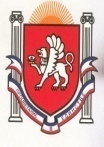 Республика КрымБелогорский районЗуйский сельский совет62 сессия I созываРЕШЕНИЕ18 декабря 2018года										№ 488Об утверждении Положения об оплате труда  муниципальных служащих администрации Зуйского сельского поселения Белогорского района Республики Крым В соответствии с Бюджетным и Трудовым Кодексами Российской Федерации, Федеральными Законами от 06.10.2003 года № 131-ФЗ «Об общих принципах местного самоуправления в Российской Федерации», от 02.03.2007 года № 25-ФЗ «О муниципальной службе в Российской Федерации», Законами Республики Крым от 21.08.2014 года № 54-ЗРК «Об основах местного самоуправления в Республике Крым», от 10.09.2014 года № 76-ЗРК «О муниципальной службе в Республике Крым», от 16.09.2014 года № 78-ЗРК «О реестре должностей муниципальной службы в Республике Крым», Постановлением Совета министров Республики Крым от 26.09.2014 года № 362 «О предельных нормах формирования расходов на оплату труда депутатов, выборных должностных лиц местного самоуправления, муниципальных служащих в Республике Крым», Уставом муниципального образования Зуйское сельское поселение Белогорского района Республики Крым, утвержденным решением 3-й сессии Зуйского сельского совета 1-го созыва от 05.11.2014 г. № 15,Зуйский сельский совет РЕШИЛ:1.Признать утратившим силу решение 8-й сессии Зуйского сельского совета   1 созыва от  № 41 «Об утверждении положения об оплате труда лиц, замещающих муниципальные должности и муниципальных служащих в администрации муниципального образования Зуйское сельское поселение Белогорского района Республики Крым» с изменениями.2.Утвердить Положение об оплате труда муниципальных служащих администрации  Зуйского сельского поселения Белогорского района Республики Крым (приложение 1).3. Настоящее решение подлежит обнародованию на официальном Портале Правительства Республики Крым на странице Белогорского муниципального района (nijno.rk.gov.ru)в разделе Муниципальные образования района, подраздел Зуйское сельское поселение, а также на информационном стенде Зуйского сельского совета, расположенного по адресу: Белогорский район, п.Зуя, ул.Шоссейная,64Председатель Зуйского сельского совета - глава администрации Зуйского сельского поселения 				А.А.Лахин Приложение 1к решению 62 й сессии Зуйского сельского совета I-го созыва от 18.12.2018 № 488Положение об оплате труда муниципальных служащих Администрации Зуйского сельского поселения Белогорского района Республики Крым1. Общие положенияНастоящее Положение об оплате труда лиц, замещающих муниципальные должности и муниципальных служащих Администрации Зуйского сельского поселения Белогорского района Республики Крым (далее – Положение) разработано в соответствии с Федеральным законом РФ от 02.03.2007 № 25-ФЗ «О муниципальной службе в Российской Федерации», Законом Республики Крым от 16.09.2014 № 76-ЗРК «О Муниципальной службе в Республике Крым», Постановлением Совета Министров Республики Крым от 26.09.2014 № 362 «О предельных нормативах формирования расходов на оплату труда депутатов, выборных должностных лиц местного самоуправления, муниципальных служащих в Республике Крым» и регулирует оплату труда лиц, замещающих муниципальные должности, и муниципальных служащих администрации Зуйского сельского поселения Белогорского района Республики Крым.2. Оплата труда муниципальных служащих2.1. Оплата труда муниципального служащего производится в виде денежного вознаграждения, которое состоит из должностного оклада муниципального служащего в соответствии с замещаемой им должностью муниципальной службы (далее - должностной оклад), а также из ежемесячных и иных дополнительных выплат: 1) ежемесячная надбавка к должностному окладу за выслугу лет на муниципальной службе;2) ежемесячная надбавка за классный чин;3) ежемесячная надбавка к должностному окладу за особые условия муниципальной службы;4) ежемесячная надбавка к должностному окладу за работу со сведениями, составляющими государственную тайну;5) премии за выполнение особо важных и сложных заданий;6) единовременная выплата при предоставлении ежегодного оплачиваемого отпуска;7) материальная помощь;2.2. Выплата муниципальным служащим ежемесячных и иных дополнительных выплат, указанных в пункте 3.1. настоящего Положения, производится одновременно с выплатой должностного оклада за истекший месяц.2.3. Предельные размеры должностных окладов лиц, замещающих муниципальные должности и муниципальных служащих Администрации Зуйского сельского поселения Белогорского района Республики Крым, устанавливаются в размерах согласно приложению №1 настоящего положения. Конкретные размеры должностных окладов муниципальных служащих определяются работодателем и утверждаются в штатном расписании.2.4. Ежемесячная надбавка к должностному окладу за выслугу лет на муниципальной службе устанавливается в зависимости от стажа муниципальной службы в следующих размерах:Стаж муниципальной службы определяется в соответствии с действующим законодательством. Надбавка за выслугу лет исчисляется исходя из должностного оклада, работника без учета других надбавок и выплачивается ежемесячно одновременно с выплатой денежного содержания (оплатой труда).Основанием для выплаты муниципальному служащему ежемесячной надбавки к должностному окладу за выслугу лет является распоряжение работодателя. 2.5. Ежемесячная надбавка за классный чин устанавливается в размерах согласно приложению № 2 настоящего положения.Ежемесячная надбавка за классный чин начисляется муниципальному служащему со дня присвоения ему классного чина.2.6. Ежемесячная надбавка к должностному окладу за работу со сведениями, составляющими государственную тайну, устанавливается в размерах и порядке, определяемых законодательством Российской Федерации.2.7. Предельный размер ежемесячной надбавки к должностному окладу за особые условия муниципальной службы устанавливается в размере от 60 до 130 процентов от должностного оклада.Ежемесячная надбавка к должностному окладу за особые условия муниципальной службы устанавливается муниципальному служащему распоряжением работодателя с учетом замещаемой должности муниципальной службы, сложности, напряженности, объема и эффективности выполняемой муниципальным служащим работы, уровня ответственности, самостоятельности при принятии решений.Конкретный размер ежемесячной надбавки к должностному окладу за особые условия муниципальной службы может повышаться, но не выше максимального размера, в зависимости от повышения сложности и напряженности в работе или понижаться, но не ниже минимального размера, в зависимости от понижения сложности и напряженности в работе.2.8. Премия за выполнение особо важных и сложных заданий может устанавливается персонально каждому муниципальному служащему в процентах к должностному окладу, абсолютных суммах, кратном размере к должностному окладу с учетом обеспечения задач и функций органа местного самоуправления и исполнения должностных обязанностей муниципальным служащим. Основанием для выплаты муниципальному служащему премии является распоряжение работодателя.Выплата премий может производиться ежемесячно, по итогам работы за квартал или год, к профессиональным праздникам и юбилейным датам в пределах фонда оплаты труда и максимальными размерами не ограничивается.Премия не начисляется за период нахождения в ежегодном, учебном отпуске, в отпуске без сохранения заработной платы, за период временной нетрудоспособности.2.9. Единовременная выплата при предоставлении ежегодного оплачиваемого отпуска муниципального служащего производится в размере двух должностных окладов. Единовременная выплата производится на основании заявления муниципального служащего о предоставлении отпуска.При разделении отпуска на части единовременная выплата к отпуску производится к одной из его частей, указанной в заявлении муниципального служащего.Муниципальным служащим, впервые принятым на работу в органы местного самоуправления Зуйского сельского поселения в текущем календарном году, и которым не был предоставлен ежегодный оплачиваемый отпуск, единовременная выплата к отпуску производится пропорционально полным календарным месяцам с момента приема на работу до окончания календарного года. В этом случае единовременная выплата к отпуску предоставляется в последнем месяце календарного года по письменному заявлению муниципального служащего.В случае если муниципальный служащий в текущем календарном году не использовал своего права на ежегодный оплачиваемый отпуск, единовременная выплата производится в последнем месяце календарного года на основании письменного заявления муниципального служащего. При увольнении муниципального служащего, единовременная выплата осуществляется за фактически отработанные полные календарные месяцы в текущем календарном году. Единовременная выплата к отпуску выплачивается исходя из установленного штатным расписанием должностного оклада по замещаемой должности на момент ее выплаты.2.10. Материальная помощь устанавливается в размере двух должностных окладов в год и выплачивается единовременно по письменному заявлению работника.2.11. Предельные размеры должностных окладов муниципальных служащих и ежемесячной надбавки за классный чин муниципальных служащих, увеличиваются (индексируются) с учетом темпов и сроков увеличения (индексации) месячных окладов государственных гражданских служащих Республики Крым, утвержденных законом Республики Крым о бюджете Республики Крым.При увеличении (индексации) предельных размеров должностных окладов муниципальных служащих и ежемесячных надбавок за классный чин муниципальных служащих, их размеры подлежат округлению до целого рубля в сторону увеличения.»3. Формирование фонда оплаты муниципальных служащих3.1. Предельный размер годового фонда оплаты труда муниципальных служащих составляет 39,5 должностных окладов всех муниципальных служащих в целом в органе местного самоуправления.При формировании фонда оплаты труда муниципальных служащих предусматриваются следующие средства для выплаты (в расчете на год):- должностной оклад – 12 окладов; - ежемесячной надбавки за классный чин – в размере 4-х должностных окладов; - ежемесячной надбавки к должностному окладу за выслугу лет на муниципальной службе в размере 3-х должностных окладов; - ежемесячной надбавки к должностному окладу за работу со сведениями, составляющими государственную тайну – в размере ½ должностного оклада; - ежемесячной надбавки к должностному окладу за особые условия муниципальной службы в размере 14 должностных окладов; - премий за выполнение особо важных и сложных заданий в размере 2-х должностных окладов; - единовременной выплаты при предоставлении ежегодного оплачиваемого отпуска и материальной помощи – в размере 4-х должностных окладов. Итого: 39,5 окладов.Глава администрации Зуйского сельского поселения вправе перераспределять средства для оплаты труда муниципальных служащих между выплатами, предусмотренными настоящим пунктом.4. Порядок использования экономии фонда оплаты труда4.1. Экономия фонда оплаты труда может быть израсходована по следующим направлениям: 1) премирование за успешное и добросовестное исполнение муниципальным служащим должностных обязанностей; 2) премирование за выполнение задания особой важности и сложности; 3) установление доплат за совмещение должностей или за выполнение обязанностей временно отсутствующего муниципального служащего; 4) установление выплат единовременного характера по следующим причинам: • рождение ребенка; • свадьба; • юбилей; • смерть близких родственников; • проведение оперативного вмешательства медицинского характера; • приобретение дорогостоящих медикаментов; • чрезвычайные обстоятельства, а именно: причинение ущерба здоровью и имуществу муниципального служащего в результате пожара, кражи, наводнения и т.д.4.2. Размеры премирования, доплат и выплат за счет экономии фонда оплаты труда предельными размерами не ограничиваются.4.3. Решение о направлениях использования экономии фонда оплаты труда принимает глава администрации Зуйского сельского поселения, расходование средств осуществляется на основании его распоряжения.5. Финансирование расходов на оплату труда  муниципальных служащих5.1. Финансирование расходов на выплату денежного содержания  муниципальных служащих осуществляется за счет средств местного бюджета в пределах фонда оплаты труда, определенного в соответствии с разделом 4 настоящего Положения.5.2 Изменения в системе оплаты труда муниципальных служащих осуществляется исключительно в форме внесения изменений и дополнений в настоящее Положение.Приложение 2к решению 62 й сессии Зуйского сельского совета I-го созыва от 18.12.2018 № 488Размеры должностных окладов муниципальных служащих Администрации Зуйского сельского поселенияПредседатель Зуйского сельского совета 	-Глава администрации Зуйского сельского поселения				А.А.ЛахинПриложение 3к решению 62 й сессии Зуйского сельского совета I-го созыва от 18.12.2018 № 488Размеры ежемесячной надбавки за классный чин муниципальных служащих Администрации Зуйского сельского поселения Белогорского района Республики Крым.При стаже работы В процентах от должностного оклада от 1 года до 5 лет 10от 5 лет до 10 лет 15от 10 лет до 15 лет 20от 15 лет и выше 30Наименование должностиРазмер должностного оклада, руб.Должности муниципальной службыГруппа «Главные должности» - Заместитель главы администрации10 504,00Группа «Старшие должности» - Заведующий сектором 8 528,00 Ведущий специалист 6 500,00Председатель Зуйского сельского совета-глава администрации  Зуйского сельского поселения                                   А.А.ЛахинПредседатель Зуйского сельского совета-глава администрации  Зуйского сельского поселения                                   А.А.Лахин